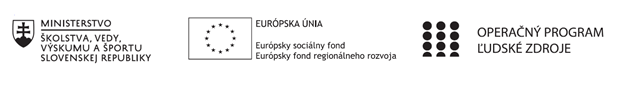 Správa o činnosti pedagogického klubu Príloha:Prezenčná listina zo stretnutia pedagogického klubuPokyny k vyplneniu Správy o činnosti pedagogického klubu:Prijímateľ vypracuje správu ku každému stretnutiu pedagogického klubu samostatne. Prílohou správy je prezenčná listina účastníkov stretnutia pedagogického klubu. V riadku Prioritná os – VzdelávanieV riadku špecifický cieľ – uvedie sa v zmysle zmluvy o poskytnutí nenávratného finančného príspevku (ďalej len "zmluva o NFP")V riadku Prijímateľ -  uvedie sa názov prijímateľa podľa zmluvy o poskytnutí nenávratného finančného príspevku V riadku Názov projektu -  uvedie sa úplný názov projektu podľa zmluvy NFP, nepoužíva sa skrátený názov projektu V riadku Kód projektu ITMS2014+ - uvedie sa kód projektu podľa zmluvy NFPV riadku Názov pedagogického klubu (ďalej aj „klub“) – uvedie sa  názov klubu V riadku Dátum stretnutia/zasadnutia klubu -  uvedie sa aktuálny dátum stretnutia daného klubu učiteľov, ktorý je totožný s dátumom na prezenčnej listineV riadku Miesto stretnutia  pedagogického klubu - uvedie sa miesto stretnutia daného klubu učiteľov, ktorý je totožný s miestom konania na prezenčnej listineV riadku Meno koordinátora pedagogického klubu – uvedie sa celé meno a priezvisko koordinátora klubuV riadku Odkaz na webové sídlo zverejnenej správy – uvedie sa odkaz / link na webovú stránku, kde je správa zverejnenáV riadku  Manažérske zhrnutie – uvedú sa kľúčové slová a stručné zhrnutie stretnutia klubuV riadku Hlavné body, témy stretnutia, zhrnutie priebehu stretnutia -  uvedú sa v bodoch hlavné témy, ktoré boli predmetom stretnutia. Zároveň sa stručne a výstižne popíše priebeh stretnutia klubuV riadku Závery o odporúčania –  uvedú sa závery a odporúčania k témam, ktoré boli predmetom stretnutia V riadku Vypracoval – uvedie sa celé meno a priezvisko osoby, ktorá správu o činnosti vypracovala  V riadku Dátum – uvedie sa dátum vypracovania správy o činnostiV riadku Podpis – osoba, ktorá správu o činnosti vypracovala sa vlastnoručne   podpíšeV riadku Schválil - uvedie sa celé meno a priezvisko osoby, ktorá správu schválila (koordinátor klubu/vedúci klubu učiteľov) V riadku Dátum – uvedie sa dátum schválenia správy o činnostiV riadku Podpis – osoba, ktorá správu o činnosti schválila sa vlastnoručne podpíše.Príloha správy o činnosti pedagogického klubu                                                                                             PREZENČNÁ LISTINAMiesto konania stretnutia: Súkromná stredná odborná škola ELBA Smetanova 2 PrešovDátum konania stretnutia: 16. 9. 2020Trvanie stretnutia: od14,00 hod	 do17,00 hod	Zoznam účastníkov/členov pedagogického klubu:Meno prizvaných odborníkov/iných účastníkov, ktorí nie sú členmi pedagogického klubu  a podpis/y:Prioritná osVzdelávanieŠpecifický cieľ1.2.1 Zvýšiť kvalitu odborného vzdelávania a prípravy reflektujúc potreby trhu prácePrijímateľSúkromná stredná odborná škola – ELBA, Smetanova 2, PrešovNázov projektuVzdelávanie 4.0 – prepojenie teórie s praxouKód projektu  ITMS2014+312010ADL9Názov pedagogického klubu Pedagogický klub „podnikavý človek“ – aktívny občan, prierezové témy.Dátum stretnutia  pedagogického klubu16. 9. 2020Miesto stretnutia  pedagogického klubuSSOŠ ELBA Smetanova 2 PrešovMeno koordinátora pedagogického klubuIng. Valéria JurčováOdkaz na webové sídlo zverejnenej správyhttps://ssoselba.edupage.org/a/pedagogicky-klub-c-2Manažérske zhrnutie:Hlavným cieľom prvého stretnutia pedagogického klubu bolo úvodné oboznámenie sa s plánom a organizáciou  zasadnutí, vytvorenie prehľadu odbornej literatúry z oblasti podnikateľských vedomostí.  Diskutovali sme o výbere odborných publikácií pre potreby nášho klubu. Kľúčové slová: odborná literatúra, rozvoj podnikateľských vedomostí, ekonomické myslenie.Hlavné body, témy stretnutia, zhrnutie priebehu stretnutia: Hlavné body:Prezentácia vybraných zdrojov odbornej literatúry.Diskusia.Rozhovor nad plánom činnosti.Zhrnutie a prvé závery.Témy: odborná literatúra, rozvoj podnikavosti, kľúčové kompetencie. Program stretnutia:Prehľad vybraných zdrojov odbornej literatúryDiskusný kruh, návrhy na odborné publikácie.Možnosť vyjadriť sa k plánu činnosti pedagogického klub, nácvik didaktického rozhovoru.Zhrnutie a odporúčanie.Závery a odporúčania:Z diskusných príspevkov vyberáme: zhodujeme sa, že podnikavosť a ekonomické myslenie sú dôležité kompetencie pre absolventov našej školy, keďže mnohí z nich majú záujem podnikať, no často im chýbajú vedomosti a zručnosti na realizáciu ich plánov. Z odbornej literatúry vyplýva, že nízka úroveň základných vedomostí a podnikateľských zručností v Európe brzdí hospodársky pokrok, vážne obmedzuje mladých ľudí v ich profesionálnej, spoločenskej a osobnej realizácii. Na posilnenie zamestnateľnosti, inovácie a aktívneho občianstva a na základe odporúčania Európskeho parlamentu a Rady o kľúčových kompetenciách pre celoživotné vzdelávanie je nevyhnutné, aby sa základné kompetencie spojili s inými kľúčovými kompetenciami a postojmi: tvorivosťou, podnikavosťou a zmyslom pre iniciatívnosť, s digitálnymi kompetenciami, kompetenciou v cudzích jazykoch, s kritickým myslením, a to vrátane elektronickej gramotnosti a mediálnej gramotnosti, a so zručnosťami, ktoré odrážajú narastajúce potreby, napríklad v „zelenom“ hospodárstve, v digitálnom sektore a v sektore zdravotníctva. Počas diskusie nad zdrojmi sme identifikovali hlavné body rozvoja podnikavosti na strednej škole. Je potrebné podporovať silnejšie väzby medzi vzdelávaním, podnikateľskou sférou a výskumom, ako aj podporiť zapojenie sociálnych partnerov a občianskej spoločnosti. Zhodujeme sa, že je potrebné systematicky upraviť program vzdelávania s cieľom zvýšiť inovačnú kapacitu študentov našej školy. Zásadné postavenie v tejto súvislosti majú napríklad znalostné aliancie a aliancie pre sektorové zručnosti v rámci programu Erasmus+, ktorý rozvíja študentskú mobilitu. Európska komisia podporuje inovácie vo vzdelávaní aj prostredníctvom fóra pre vzdelávanie, odbornú prípravu a mládež, európskeho fóra univerzít a podnikateľov, fóra pre odborné vzdelávanie a prípravu a podnikanie a tematických fór v členských štátoch. Zhodujeme sa, že pre úspešnosť strednej odbornej školy je kľúčová kooperácia školy s profesionálnou sférou a firmami. Žiaci pozitívne hodnotia možnosť prakticky študovať v reálnom profesijnom prostredí.Z odbornej literatúry vyberáme hlavne handouty, ktoré sú upotrebiteľné prostredníctvom výsledkov, v reálnej edukačnej praxi:Handout 1, zdroj: ŠkVP v SDV, metodika spolupráce, handout.Plán spolupráce so sociálnymi partnermi v SDVÚčel plánu spolupráce:1. plánovanie – prehľad podstatných aspektov a okolností spolupráce,2. transparentnosť – k dokumentu majú prístup žiaci, rodičia, zamestnávatelia, učitelia,3. podpora kvality – akým spôsobom bude organizované OVP a teoretická príprava, čo sa má žiak naučiť, na základe kvalitného plánovaniaOdporúčame vyššie uvedené kľúčové body na aplikáciu do výučbového procesu.Vypracoval (meno, priezvisko)Ing. Valéria JurčováDátum16. 9. 2020PodpisSchválil (meno, priezvisko)Mgr. Romana BirošováDátum16. 9. 2020PodpisPrioritná os:VzdelávanieŠpecifický cieľ:1.2.1. Zvýšiť kvalitu odborného vzdelávania a prípravy reflektujúc potreby trhu prácePrijímateľ:Súkromná stredná odborná škola ELBA Smetanova 2080 05 PrešovNázov projektu:Vzdelávanie 4.0 – prepojenie teórie s praxouKód ITMS projektu:312010ADL9Názov pedagogického klubu:Pedagogický klub „podnikavý človek“ – aktívny občan, prierezové témyč.Meno a priezviskoPodpisInštitúcia1. Miriam BezegováSSOŠ ELBA Smetanova 2 Prešov2.Valéria JurčováSSOŠ ELBA Smetanova 2 Prešov3. Ľudmila LendackáSSOŠ ELBA Smetanova 2 Prešov4.Iryna LeshkoSSOŠ ELBA Smetanova 2 Prešov5. Silvia MňahončákováSSOŠ ELBA Smetanova 2 Prešov6. Eduardo SosaSSOŠ ELBA Smetanova 2 Prešovč.Meno a priezviskoPodpisInštitúcia